Colegio santa María de Maipú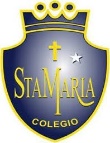 Departamento de artes, tecnología y música.Correo: juan.leuthner@colegiosantamariademaipu.clCanal de YouTube: Departamento de Artes SMM.   Nivel: 6° básico   Link de la clase: https://youtu.be/_XBSYYmsxIcGuía de Retroalimentación N°15 Ed. musical6° Básico.MÚSICA FOLKLÓRICA CHILENA CENTRALNombre_______________________________________ Curso: _______ Fecha: _______LA VOZRespiración costo- diafragmáticaLa respiración costo – diafragmática se trata de 3 pasos importantes al momento de cantar o tocar un instrumento de viento, y estos son:1.- Inspirar: sólo debo hacerlo por la nariz.2.- Retener o bloquear: Debo retener el aire por unos segundos.3.- Espirar: sacar el aire fuera de mi cuerpo.Actividad N° 1 La respiración: Ejercita una correcta respiración para cantar. Esto implica a cierto músculo en nuestro cuerpo llamado diafragma, así como otros músculos de soporte alrededor del mismo. Podemos controlar los músculos que rodean el diafragma, es decir, los músculos intercostales alrededor de nuestras costillas, así como los músculos abdominales. Ejercicio 1: Inspira una profunda bocanada de aire por la nariz, y deja que el aire vaya directamente a tu área abdominal. Inténtalo ahora y siente el aire que se introduce en tu zona abdominal, moviéndose hacia abajo y hacia los lados. Por supuesto, el aire realmente no entra en nuestro estómago cuando respiramos. Esto es sólo para fines de instrucción y visualización. Ahora libera lentamente el aire poco a poco. Para hacer eso, simplemente produce este sonido – ‘ssss’ – mediante la respiración, así como con los dientes y la lengua. Asegúrate que el sonido producido es un solo sonido “S”, y no un sonido “Shhh”. (Un sonido ‘Shhh’ estaría liberando demasiado aire y no enseñaría a nuestros músculos el control adecuado de la respiración. Esto entrena nuestro diafragma y los músculos que lo rodean para ser capaces de mantener una cantidad constante de tensión cuando cantamos, y también entrena nuestro CONTROL de la respiración, por lo que vamos a ser capaces de manipular la dinámica o la fuerza y la suavidad de una canción con una mayor facilidad. ¡Inténtalo ahora!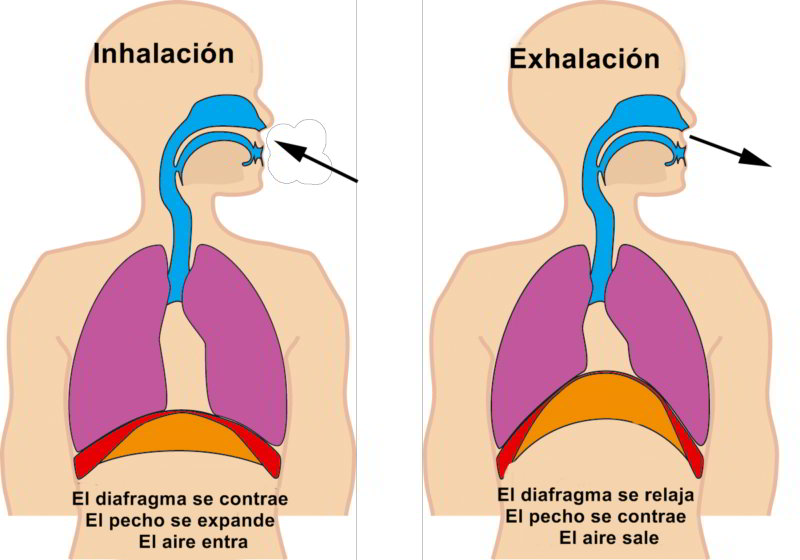 Actividad en casa:3.- Grábate, SÍ! Grábate junto con la pista de audio ahí podrás darte cuenta si suena bien tu sonido y se encuentra afinado. Palomo desmemoriado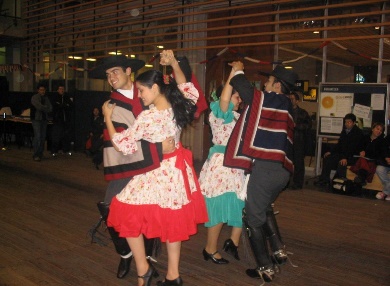                    Rolando Alárcon.                           (Polca, recogida en Elqui)                             Palomo desmemoriado,                          recorre tu pensamientoy verás que soy la misma  que tú amabas en un tiempo.Cuando te miro sientomi corazón palpitar.Es verdad, palomo mío,yo no sé lo que me da.Quién lo hubiera desamadocuando a volar empezó;en otros brazos ajenosno quisiera verlo yo.Ya se fue mi palomitoa tierras donde él nacióqué mares habrán por medioque no pueda cruzar yoLINK DE LA CLASE: https://youtu.be/_XBSYYmsxIc